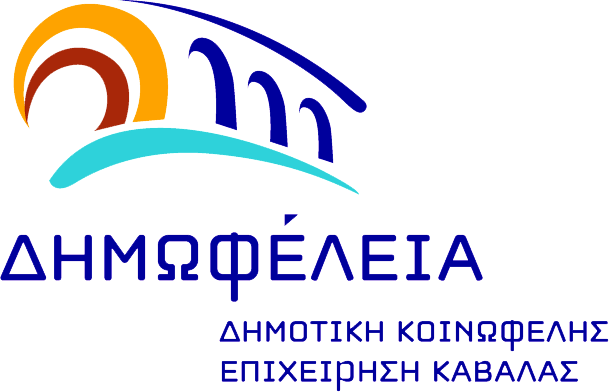 Καβάλα 27/5/2021				ΠΡΟΣΑρ.Πρωτ. 1385	                             Δήμο Καβάλας						Διεύθυνση Διοικητικών Υπηρεσιών						Διεύθυνση Ψηφιακών ΥπηρεσιώνΘΕΜΑ:    «Αποστολή Περίληψης Διακήρυξης Δημοπρασίας για την εκμίσθωση καταστημάτων του Α’ ορόφου της Δημοτικής Αγοράς  Καβάλας προς ανάρτηση στην ιστοσελίδα και στον πίνακα ανακοινώσεων του Δήμου Καβάλας»Στο πλαίσιο της συνεργασίας μας και με γνώμονα την ενημέρωση των πολιτών, παρακαλούμε όπως προβείτε στην ανάρτηση της επισυναπτόμενης Περίληψης Διακήρυξης Δημοπρασίας(αρ.πρωτ.1387)  που αφορά  στην εκμίσθωση καταστήματος 72 τ.μ. του Ά ορόφου της Δημοτικής Αγοράς Καβάλας η οποία θα πραγματοποιηθεί σύμφωνα με τα αναφερόμενα στην υπ αριθμ. Πρωτ. 1385 Διακήρυξη Δημοπρασίας της Δημοτικής Κοινωφελούς Επιχείρησης Καβάλας «ΔΗΜΩΦΕΛΕΙΑ» την Τρίτη 15/6/2021, Είμαστε στη διάθεσή σας για την ηλεκτρονική αποστολή οποιουδήποτε αρχείου χρειάζεστε . Ευχαριστούμε για τη συνεργασία.Ευχαριστούμε για τη συνεργασίαΣυνημμένα: 1. Περίληψη Διακήρυξης Δημοπρασίας							Ο Πρόεδρος του Δ.Σ.						               Της Δημωφέλεια						             Παναγιώτης ΑγγελίδηςΔΗΜΟΣ ΚΑΒΑΛΑΣΠλατεία Γ. ΠαπανδρέουΤ.Κ. 65403, ΚαβάλαΤηλέφωνο: 2510 83 53 75Τηλεομοιότυπο: 2510 83 53 75Ηλ. Δ/νση: citymarket@kavalagreece.grΙστοσελίδα: www.kavalagreece.grΔιεύθυνση Ακίνητης ΠεριουσίαςΠληροφορίες: Βρεττός Αλέξανδρος